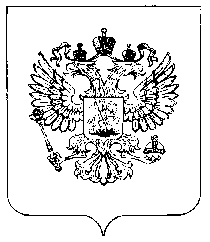 ФЕДЕРАЛЬНАЯ СЛУЖБА ПО ТАРИФАМ(ФСТ РОССИИ)П Р И К А Зот «15» июля 2013 г.                                                                                    № 134-э/1г. МоскваОб утверждении оптовых цен на газ, используемых в качестве предельных минимальных и предельных максимальных уровней оптовых цен на газ, добываемый ОАО «Газпром» и его аффилированными лицами, реализуемый потребителям Российской Федерации, указанным в пункте 15.1 Основных положений формирования и государственного регулирования цен на газ и тарифов на услуги по его транспортировке на территории Российской Федерации, утвержденных постановлением Правительства Российской Федерации от 29 декабря 2000 года № 1021, и о внесении изменений в приказ ФСТ России от 13 ноября 2012 года № 266-э/2На основании Положения о Федеральной службе по тарифам, утвержденного постановлением Правительства Российской Федерации              от 30.06.2004 № 332 (Собрание законодательства Российской Федерации, 2004, № 29, ст. 3049; 2006, № 3, ст. 301; № 23, ст. 2522; № 48, ст. 5032; № 50 ст. 5354; 2007, № 16, ст. 1912; № 25, ст. 3039; № 32, ст. 4145; 2008, № 7, ст. 597; № 17,   ст. 1897; № 23, ст. 2719; № 38, ст. 4309; № 46, ст. 5337; 2009; № 1, ст. 142; № 3, ст. 378; № 6, ст. 738; № 9, ст. 1119; № 18 (часть 2), ст. 2249; № 33, ст. 4086; 2010, № 9, ст. 960; № 13, ст. 1514; № 25, ст. 3169; № 26, ст. 3350, № 30, ст. 4096; № 45, ст. 5851; 2011, № 14, ст. 1935; № 32, ст. 4831; № 42, ст. 5925; 2013, № 11, ст. 1126; № 13, ст. 1555), в соответствии с Основными положениями формирования и государственного регулирования цен на газ и тарифов на услуги по его транспортировке на территории Российской Федерации, утвержденными постановлением Правительства Российской Федерации            от 29.12.2000 № 1021 (Собрание законодательства Российской Федерации, 2001, № 2, ст. 175; 2002, № 21, ст. 2001; 2006, № 50, ст. 5354; 2007, № 23,         ст. 2798; № 45, ст. 5504; 2008, № 50, ст. 5971; 2009, № 5, ст. 618; № 30, ст. 3842; 2010, № 49, ст. 6520; 2011, № 8, ст. 1109; № 35, ст. 5078; № 48, ст. 6943; 2012,    № 6, ст. 682; №17, ст. 1997), Положением об определении формулы цены газа, утвержденным приказом ФСТ России от 14.07.2011 № 165-э/2 (зарегистрирован Минюстом России 10.08.2011, регистрационный № 21593), с изменениями и дополнениями, внесенными приказами ФСТ России от 10.11.2011 № 263-э/1 (зарегистрирован Минюстом России 28.11.2011, регистрационный № 22414),   от 21.08.2012 № 203-э/4 (зарегистрирован Минюстом России 27.09.2012, регистрационный № 25554), от 20.11.2012 № 270-э/2 (зарегистрирован Минюстом России 13.12.2012, регистрационный № 26119), от 21.05.2013          № 97-э/2 (зарегистрирован Минюстом России 01.07.2013, регистрационный     № 28937), п р и к а з ы в а ю:1.	Утвердить с 1 августа 2013 года оптовые цены на газ, используемые в качестве предельных минимальных и предельных максимальных уровней оптовых цен на газ, добываемый ОАО «Газпром» и его аффилированными лицами, реализуемый потребителям Российской Федерации, указанным в пункте 15.1 Основных положений формирования и государственного регулирования цен на газ и тарифов на услуги по его транспортировке на территории Российской Федерации, утвержденных постановлением Правительства Российской Федерации от 29 декабря 2000 года № 1021, в соответствии с приложением.2.	Оптовые цены на газ, утвержденные настоящим приказом, учитываются при формировании цен на газ для конечных потребителей.3.	Внести с 1 августа 2013 года в приказ ФСТ России от 13 ноября 2012 года № 266-э/2 «Об установлении понижающего коэффициента, а также коэффициентов, определяющих дифференциацию цен на природный газ по регионам Российской Федерации, являющихся составной частью формулы цены на газ и минимальных и максимальных уровней цен, рассчитываемых по формуле цены на газ» (зарегистрирован Минюстом России 10.12.2012, регистрационный № 26047), с изменениями и дополнениями, внесенными приказами ФСТ России от 27.02.2013 № 38-э/3 (зарегистрирован Минюстом России 18.03.2013, регистрационный № 27735), от 05.06.2013 № 110-э/4 (зарегистрирован Минюстом России 28.06.2013, регистрационный № 28922) следующие изменения:3.1.	в пункте 1 после слов «с 1 июля 2013 года, в размере 0,5373» дополнить словами «, с 1 августа 2013 года в размере 0,5674;».3.2.	в приложении 2:- в строке «Ставка (удельная ставка) тарифов на услуги по транспортировке газа по магистральным газопроводам за пределы таможенной территории Российской Федерации столбца «2013 год» цифры «66,54» заменить на «70,80»;- в строке «Ставка (удельная ставка) тарифов на услуги по транспортировке газа по магистральным газопроводам в пределах таможенной территории Российской Федерации столбца «2013 год» цифры «60,08» заменить на «63,93».5.	Признать утратившим силу с 1 августа 2013 года пункт 1 приказа       ФСТ России от 5 июня 2013 года № 110-э/4 «Об утверждении оптовых цен на газ, используемых в качестве предельных минимальных и предельных максимальных уровней оптовых цен на газ, добываемый ОАО «Газпром» и его аффилированными лицами, реализуемый потребителям Российской Федерации, указанным в пункте 15.1 Основных положений формирования и государственного регулирования цен на газ и тарифов на услуги по его транспортировке на территории Российской Федерации, утвержденных постановлением Правительства Российской Федерации от 29.12.2000 № 1021, и о внесении изменений и дополнений в приказ ФСТ России от 13 ноября 2012 года № 266-э/2» (зарегистрирован Минюстом России 28.06.2013, регистрационный № 28922). Руководитель Федеральнойслужбы по тарифам                                                                                    С. НовиковПриложение  к приказу Федеральной службы по тарифам от  «15» июля 2013 г. № 134-э/1Оптовые цены на газ, используемые в качестве предельных минимальных и предельных максимальных уровней оптовых цен на газ, добываемый ОАО «Газпром» и его аффилированными лицами, реализуемый потребителям Российской Федерации, указанным в пункте 15.1 Основных положений формирования и государственного регулирования цен на газ и тарифов на услуги по его транспортировке на территории Российской Федерации, утвержденных постановлением Правительства Российской Федерации от 29 декабря 2000 года № 1021Оптовые цены на газ, используемые в качестве предельных минимальных и предельных максимальных уровней оптовых цен на газ, добываемый ОАО «Газпром» и его аффилированными лицами, реализуемый потребителям Российской Федерации, указанным в пункте 15.1 Основных положений формирования и государственного регулирования цен на газ и тарифов на услуги по его транспортировке на территории Российской Федерации, утвержденных постановлением Правительства Российской Федерации от 29 декабря 2000 года № 1021Оптовые цены на газ, используемые в качестве предельных минимальных и предельных максимальных уровней оптовых цен на газ, добываемый ОАО «Газпром» и его аффилированными лицами, реализуемый потребителям Российской Федерации, указанным в пункте 15.1 Основных положений формирования и государственного регулирования цен на газ и тарифов на услуги по его транспортировке на территории Российской Федерации, утвержденных постановлением Правительства Российской Федерации от 29 декабря 2000 года № 1021Субъекты Российской ФедерацииОптовые цены, используемые в качестве предельного  минимального  уровня оптовых цен на газ,                           руб./1000 м3 (без НДС)*Оптовые цены, используемые в качестве предельного  максимального уровня оптовых цен на газ,                           руб./1000 м3 (без НДС)*Субъекты Российской Федерацииc 1 августа 2013 года c 1 августа 2013 года 1 поясРеспублика Башкортостан35343 8872 поясРеспублика Калмыкия36233 9853 поясРеспублика Карелия39594 3554 поясРеспублика Коми31943 5135 поясРеспублика Марий-Эл36514 0166 поясРеспублика Мордовия37364 1107поясРеспублика Татарстан35863 9458 поясУдмуртская Республика34323 7759 поясЧувашская Республика36514 01610 поясАлтайский край**37574 13311 поясАрхангельская область***33763 71412 поясАстраханская область32913 62013 поясБелгородская область41174 52914 поясБрянская область41354 54915 поясВладимирская область38884 27716 поясВолгоградская область39364 33017 поясВологодская область36604 02618 поясВоронежская область40634 46919 поясИвановская область38634 24920 поясКалининградская область39434 33721 поясКалужская область41174 52922 поясКемеровская область37714 14823 поясКировская область35553 91124 поясКостромская область38644 25025 поясКурганская область32163 53826 поясКурская область40714 47827 поясЛенинградская область39214 31328 поясЛипецкая область40244 42629 поясМосковская область40654 47230 поясНижегородская область37534 12831 поясНовгородская область39254 31832 поясНовосибирская область35693 92633 поясОмская область34403 78434 поясОренбургская область34053 74635 поясОрловская область41174 52936 поясПензенская область37864 16537 поясПермский край33153 64738 поясПсковская область40144 41539 поясРязанская область39734 37040 поясСамарская область36484 01341 поясСаратовская область38644 25042 поясСвердловская область33923 73143 поясСмоленская область39474 34244 поясТамбовская область39114 30245 поясТверская область38324 21546 поясТомская область34883 83747 поясТульская область40624 46848 поясТюменская область29513 24649 поясУльяновская область37134 08450 поясЧелябинская область34663 81351 поясЯрославская область37454 12052 поясг. Москва40654 47253 поясг. Санкт-Петербург39214 31354 поясХанты-Мансийский автономный округ-Югра 26232 88555 поясЯмало-Ненецкий автономный округ22282 45156 поясРеспублика Адыгея41494 564Республика Дагестан41494 564Республика Ингушетия41494 564Кабардино-Балкарская Республика41494 564Карачаево-Черкесская Республика41494 564Республика Северная Осетия-Алания41494 564Чеченская Республика41494 564Краснодарский край41494 564Ставропольский край41494 564Ростовская область41464 561Субъекты Российской Федерации,                                           в которых  поставка газа конечным потребителям осуществляется в связи с проведеним работ по расширению Единой системы газоснабжения57 поясАлтайский край (газопровод «Барнаул-Бийск-Горно-Алтайск» участок 87 км-граница  Алтайского края)40504 45558 поясРеспублика Алтай (газопровод «Барнаул-Бийск-Горно-Алтайск», граница Алтайского края-г. Горно-Алтайск)40504 45559 поясАрхангельская область (газопровод «Нюксеница-Архангельск» участок 147 км - Мирный) 39374 33160 поясАрхангельская область (газопровод «Нюксеница-Архангельск» участок  Мирный-Архангельск) 42504 675*  Оптовые цены, используемые в качестве предельных минимальных и предельных максимальных уровней оптовых цен на газ установлены на выходе из системы магистрального газопроводного транспорта. Оптовые цены, используемые в качестве предельных минимальных и предельных максимальных уровней оптовых цен на газ установлены на объемную единицу измерения газа (1000 м3), приведенную к следующим условиям:*  Оптовые цены, используемые в качестве предельных минимальных и предельных максимальных уровней оптовых цен на газ установлены на выходе из системы магистрального газопроводного транспорта. Оптовые цены, используемые в качестве предельных минимальных и предельных максимальных уровней оптовых цен на газ установлены на объемную единицу измерения газа (1000 м3), приведенную к следующим условиям:*  Оптовые цены, используемые в качестве предельных минимальных и предельных максимальных уровней оптовых цен на газ установлены на выходе из системы магистрального газопроводного транспорта. Оптовые цены, используемые в качестве предельных минимальных и предельных максимальных уровней оптовых цен на газ установлены на объемную единицу измерения газа (1000 м3), приведенную к следующим условиям:- температура (t град.) +20 град. С;- давление 760 мм рт.ст.;- влажность 0%;- расчетная объемная теплота сгорания 7900 ккал/м3 (33080 кДж/м3).- расчетная объемная теплота сгорания 7900 ккал/м3 (33080 кДж/м3).- расчетная объемная теплота сгорания 7900 ккал/м3 (33080 кДж/м3).В случае отклонения фактической объемной теплоты сгорания от 7900 ккал/м3 (33080 кДж/м3) перерасчет оптовыхе цен, используемых в качестве предельных минимальных и предельных максимальных уровней оптовых цен на газ осуществляется по формуле:В случае отклонения фактической объемной теплоты сгорания от 7900 ккал/м3 (33080 кДж/м3) перерасчет оптовыхе цен, используемых в качестве предельных минимальных и предельных максимальных уровней оптовых цен на газ осуществляется по формуле:В случае отклонения фактической объемной теплоты сгорания от 7900 ккал/м3 (33080 кДж/м3) перерасчет оптовыхе цен, используемых в качестве предельных минимальных и предельных максимальных уровней оптовых цен на газ осуществляется по формуле: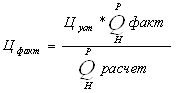 где: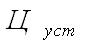 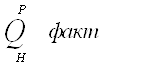 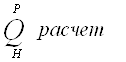       - расчетная объемная теплота сгорания газа, ккал/м3 (кДж/м3).      - расчетная объемная теплота сгорания газа, ккал/м3 (кДж/м3).**-кроме покупателей газа, поступающего по газопроводу «Барнаул-Бийск-Горно-Алтайск» (участок 87 км-граница Алтайского края) **-кроме покупателей газа, поступающего по газопроводу «Барнаул-Бийск-Горно-Алтайск» (участок 87 км-граница Алтайского края) **-кроме покупателей газа, поступающего по газопроводу «Барнаул-Бийск-Горно-Алтайск» (участок 87 км-граница Алтайского края) ***- кроме  покупателей газа, поступающего по газопроводу «Нюксеница-Архангельск» (участок 147 км - Архангельск)   ***- кроме  покупателей газа, поступающего по газопроводу «Нюксеница-Архангельск» (участок 147 км - Архангельск)   ***- кроме  покупателей газа, поступающего по газопроводу «Нюксеница-Архангельск» (участок 147 км - Архангельск)   